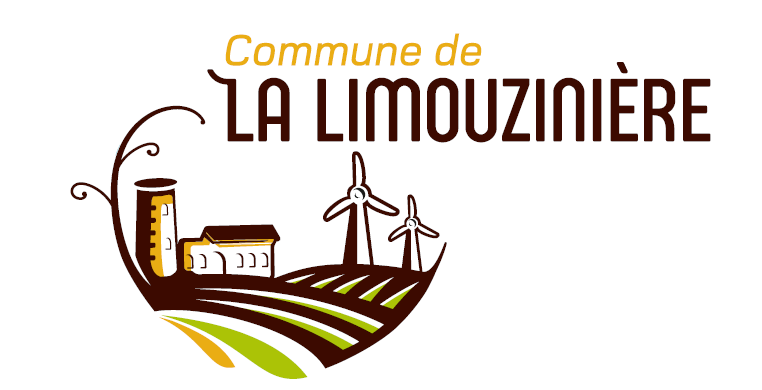 BULLETIN D’INSCRIPTIONOPÉRATION COLLECTE DES DÉCHETS 18 SEPTEMBRE 2021Nom :Prénom :Téléphone ou e-mail : Ces informations seront utilisées uniquement dans le cadre de la manifestationVous représentez une association, si oui laquelle : Souhaite participer à la collecte des déchetsAdos (+ 12 ans) – Adultes  nombre : Enfants (- 12 ans)  nombre : Les jeunes enfants doivent être accompagnés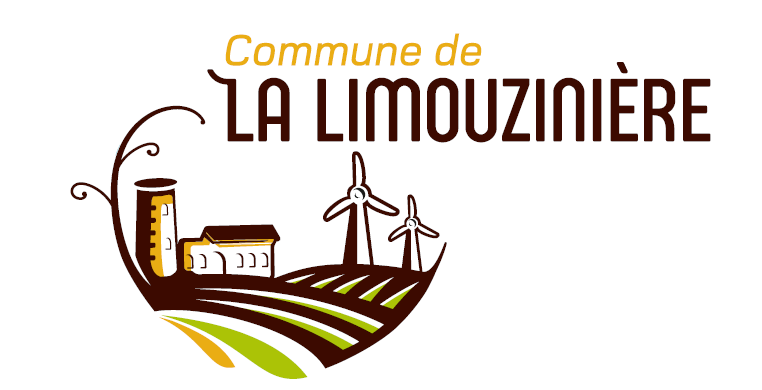 BULLETIN D’INSCRIPTIONOPÉRATION COLLECTE DES DÉCHETS 18 SEPTEMBRE 2021Nom :Prénom :Téléphone ou e-mail : Ces informations seront utilisées uniquement dans le cadre de la manifestationVous représentez une association, si oui laquelle : Souhaite participer à la collecte des déchetsAdos (+ 12 ans) – Adultes  nombre : Enfants (- 12 ans)  nombre : Les jeunes enfants doivent être accompagnés